TABLA DE ACTUALIZACIÓN Y CONSERVACIÓN DE LA INFORMACIÓN DEL CIATEJ, A.C. 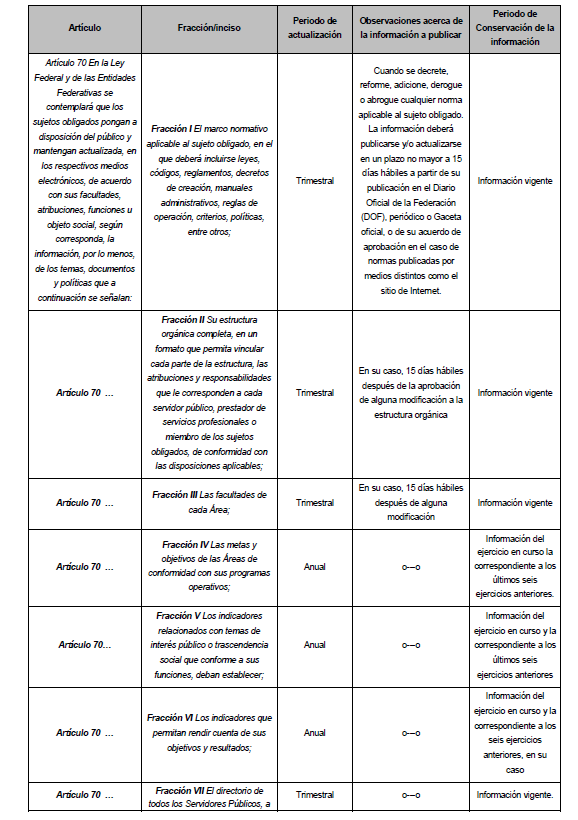 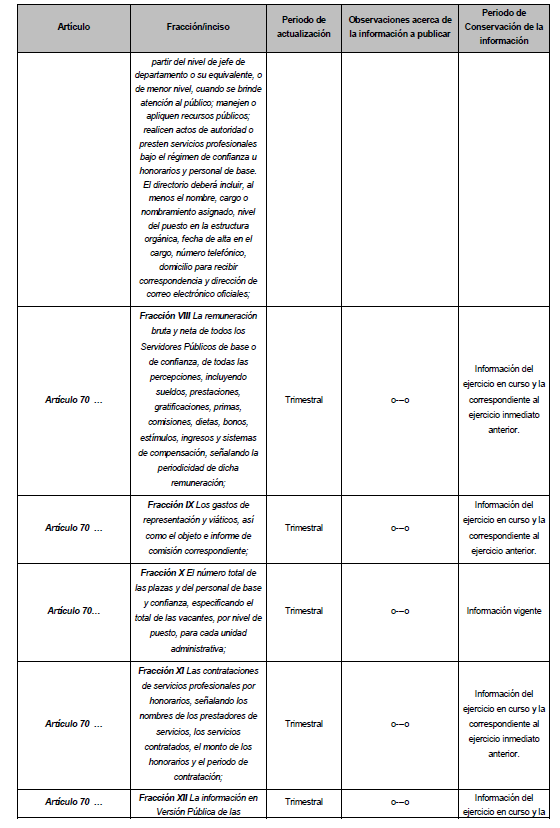 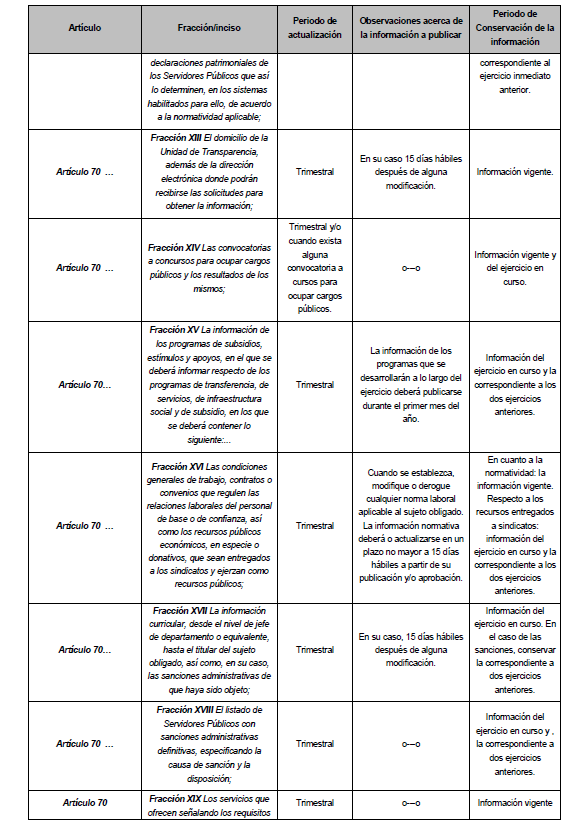 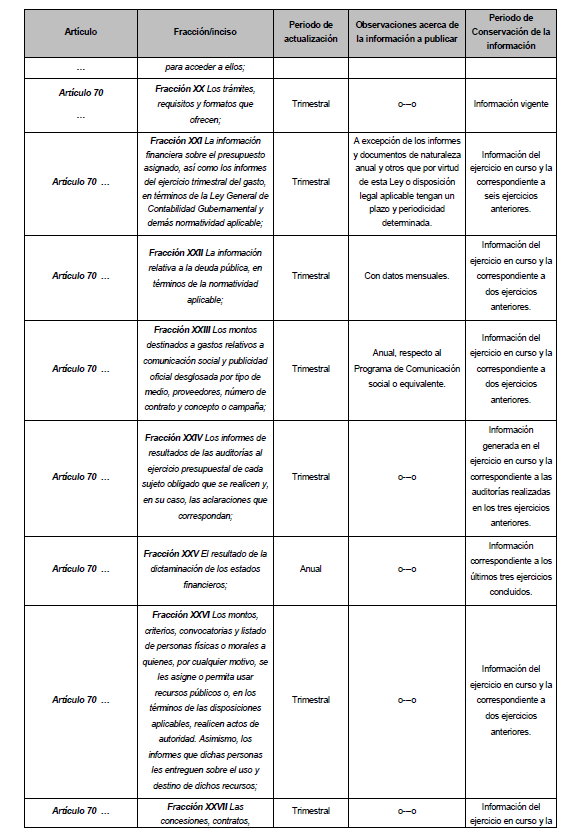 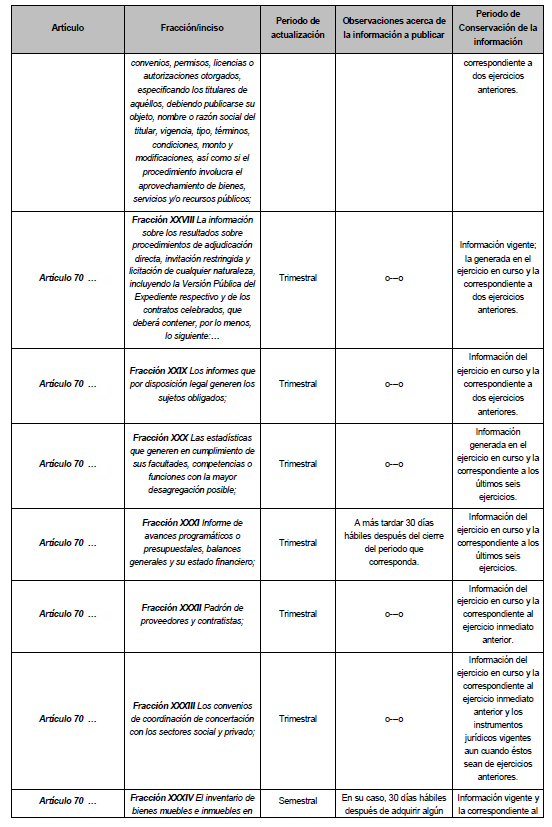 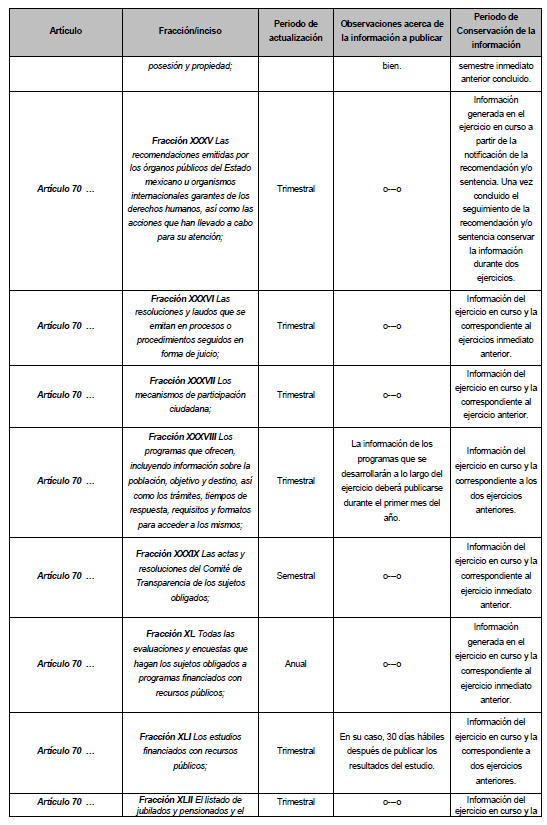 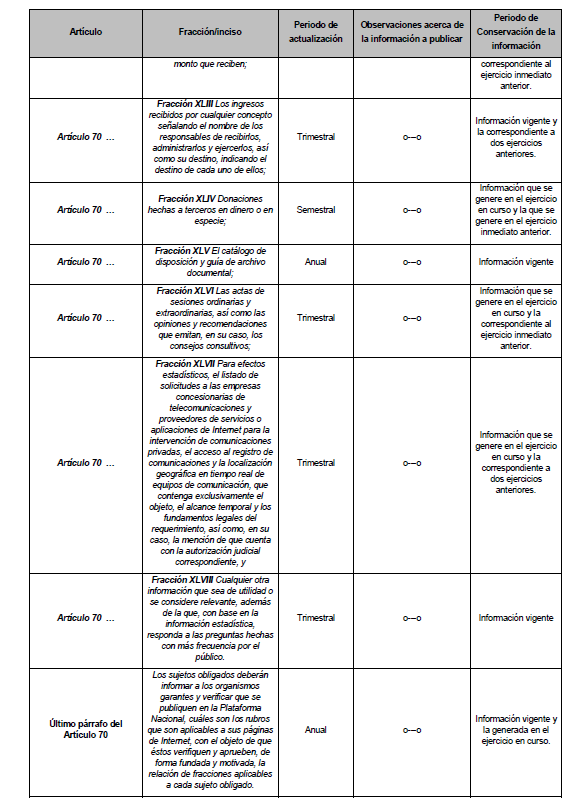 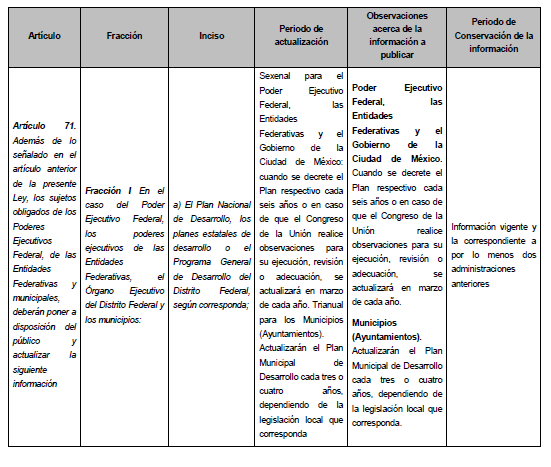 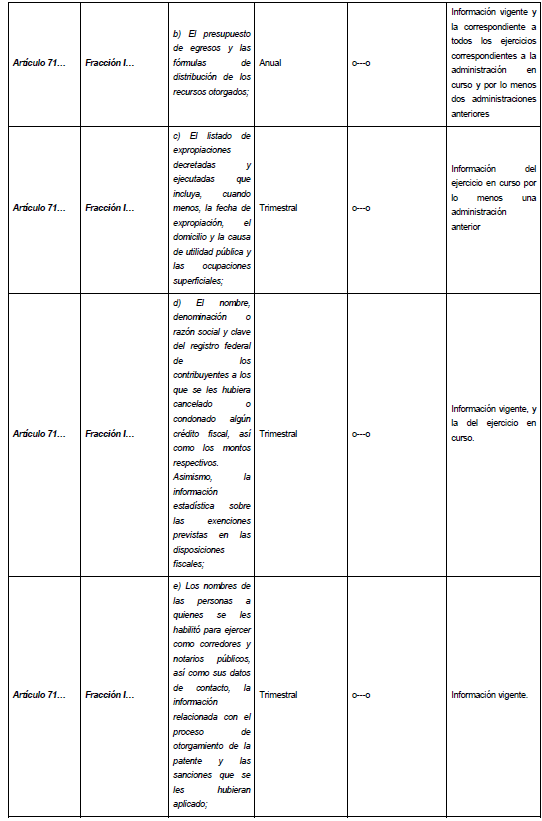 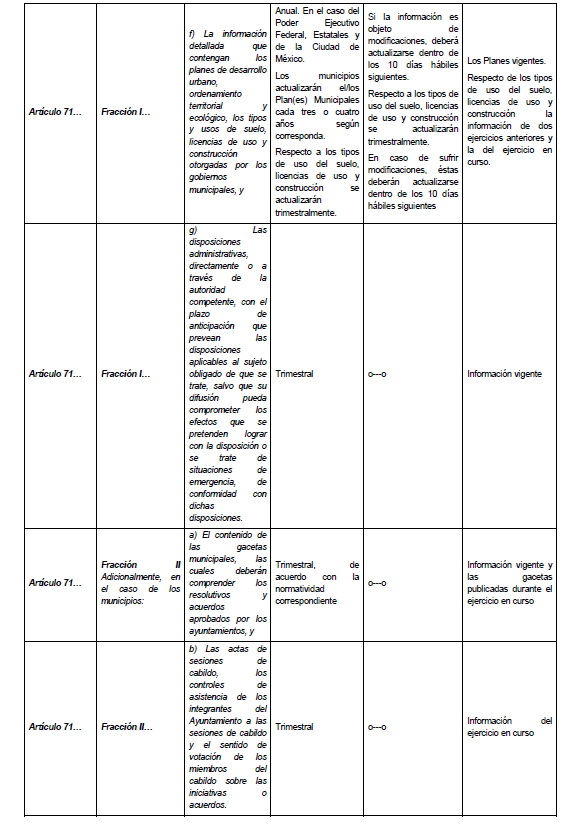 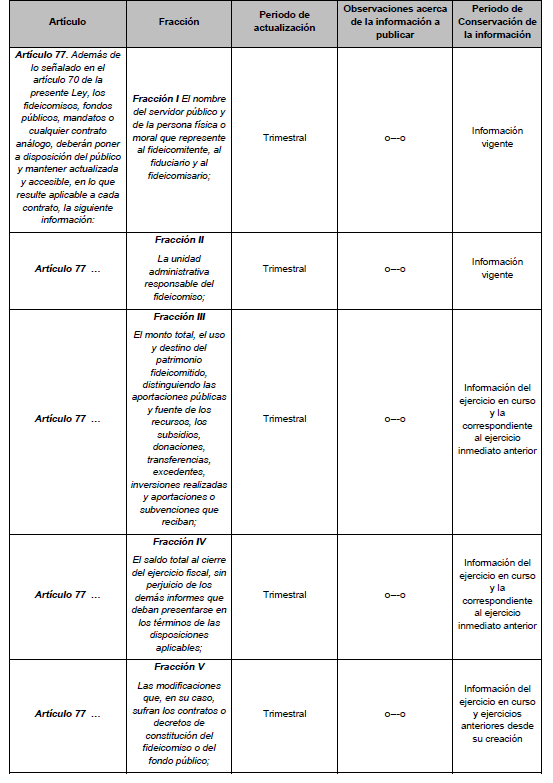 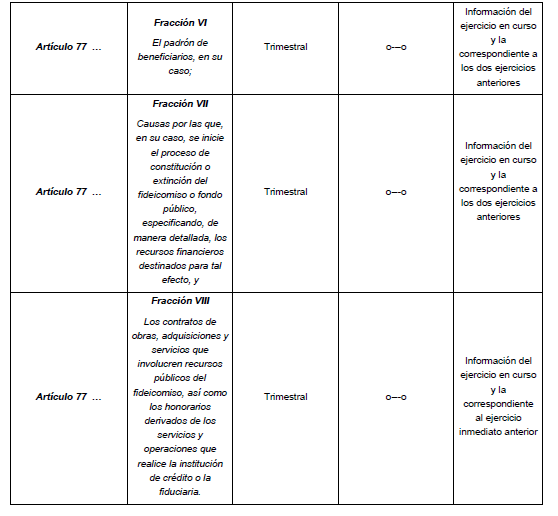 